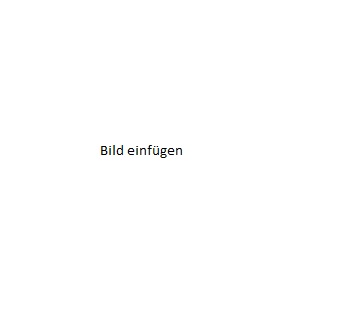 Die erste Seite ist in ihren Ausmaßen gegenüber einer DIN A4 Seite auf jeder Seite jeweils um 3 mm vergrößert.Dadurch kann die Seite im Druckzentrum randlos gedruckt werden.